Пожар безжалостен!Пожар безжалостен. Он отнимает все: жилье, постройки, имущество. Все, чем жил, чему радовался человек. А самое главное, он отнимает жизни людей. Это вроде понятно всем. Тем не менее, пожары в своем большинстве случаются по вине самих домовладельцев, их невнимательности, не желании следовать правилам пожарной безопасности в своем быту (Правилам, которые имеют многовековую историю и написаны на людском горе и страданиях). 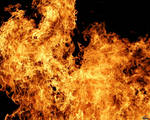 Основные причины пожаров:- неосторожное обращение с огнем; - неправильный монтаж и эксплуатация электроприборов; - детская шалость с огнем; - неисправное печное отопление.  Помните, что огонь является другом человека лишь тогда, когда он под контролем, но стоит лишь ему вырваться, он превращается в жестокого, беспощадного врага, уничтожающего все, что попадается на его пути. Никогда не проходите мимо маленьких детей, играющих со спичками. Объясните им, к чему могут привести такие игры. Не оставайтесь равнодушными, если правила пожарной безопасности нарушают соседи. Все выше перечисленные причины свидетельствуют о том, что необходимо всерьез отнестись к соблюдению правил пожарной безопасности. К огню всегда надо относиться осторожно, помня о том, что маленький, слабенький, огонек в любую минуту может стать большим и очень сильным бедствием. 